Electric Circuits Notes1 – CircuitsOpen the PhET Simulation: Circuit Construction Kit.Create a simple circuit consisting of a battery, a single light bulb and a switch. 
Use this to answer the following: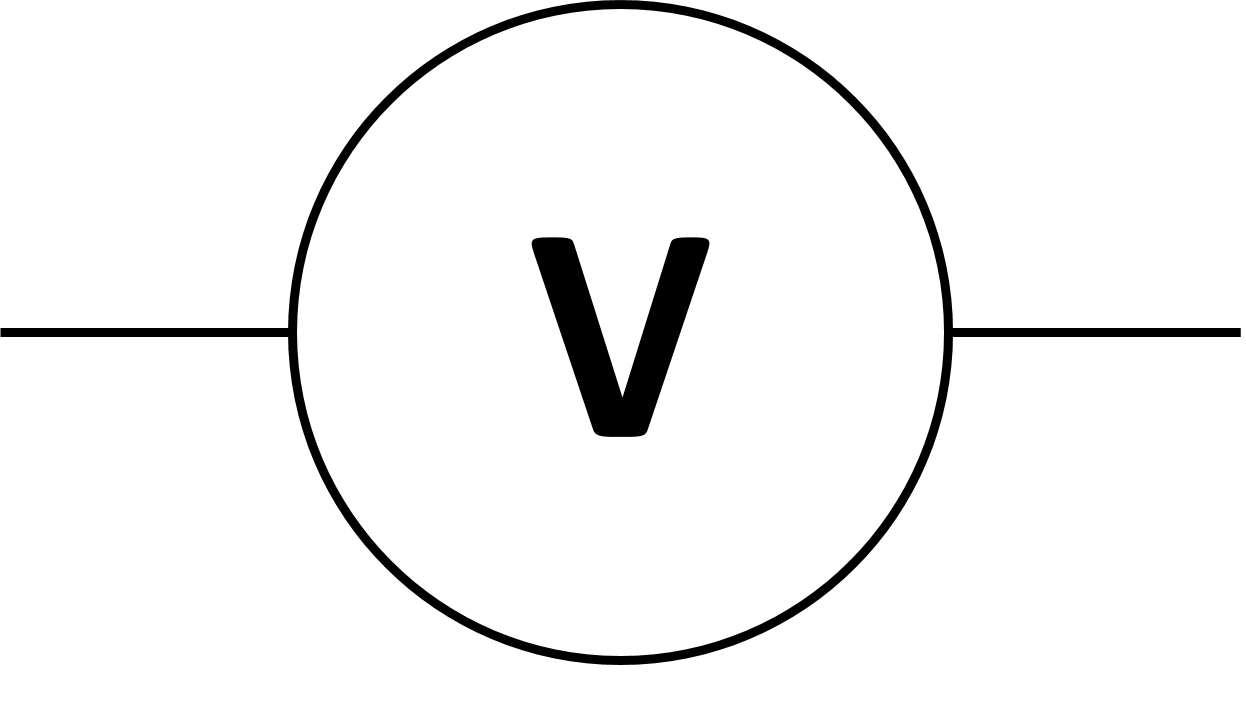 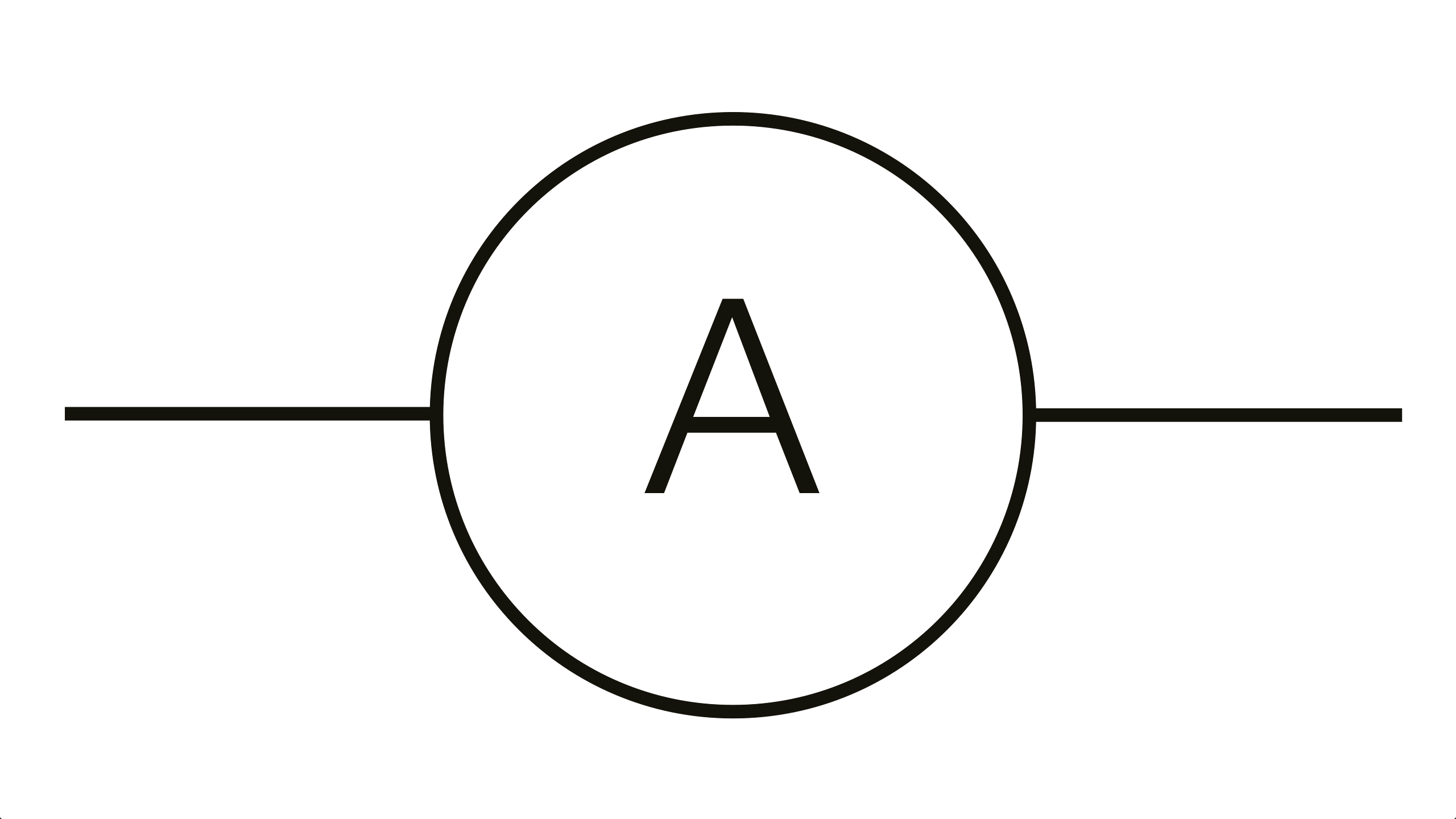 This simulation uses direct current. However, there is another type of electricity called alternating current. Do some research and find a definition of each.Direct Current:Alternating Current:Electric Circuits Notes2 – CircuitsSeries and Parallel Circuits SimulationOpen the PhET Simulation: Circuit Construction Kit.Cells:Drag out three individual cells. Measure the voltage across each one individually and record the value. Then connect the cells in series to make a battery and record the values.Describe the advantage of batteries made by cells attached in series.Use some wires to attach the cells in parallel to make a battery. Measure the voltage and describe the voltage across the whole battery.Describe the advantage of batteries made by cells attached in parallel.(2) Simple Circuit: 
Construct a circuit with one 9 V cell, one switch and one light bulb
Draw a schematic.Using a voltmeter and an ammeter, measure the voltage and current through the light bulb. 
Include the meters and measurements on your schematic.Note the brightness of the bulb.Observe the electrons as they move through the circuit. In this simulation the light bulb has a default resistance of 10 Ω and the wires have a resistance so low that it can be treated as 0 Ω. Do the electrons move at different speeds when they are moving through areas of high or low resistance? Explain why or why not.You can change both the voltage of the cell and the resistance of the light bulb by right-clicking on them. While an ammeter is connected, manipulate either one and summarize the following relationships:Current vs. Voltage				Current vs. Resistance(3) Series circuit: Construct a circuit with one 9 V cell, one switch and 3 light bulbs in series
Draw a schematic, including ammeters and voltmeters.Measure V and I at each bulbHow does the brightness of the bulbs compare to the simple circuit?Series Circuits General Rules:					
(4) Parallel circuit: Construct a circuit with one 9 V cell, one switch and 3 light bulbs in parallel
Draw a schematic, including ammeters and voltmeters.Measure V and I at each bulb
How does the brightness of the bulbs compare to the simple circuit?Parallel Circuits General Rules:					Electric Circuits Notes3 – Kirchhoff’s Laws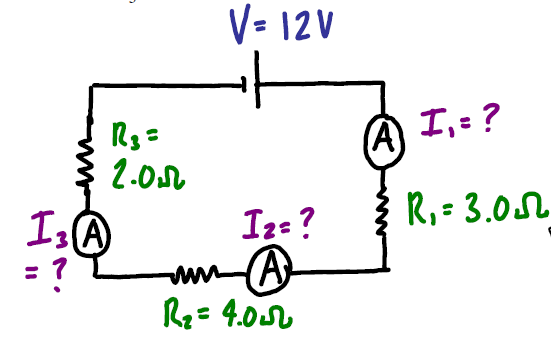 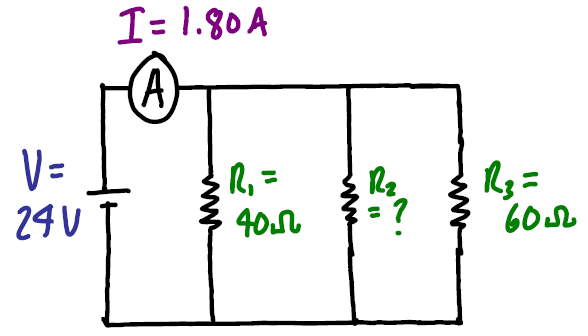 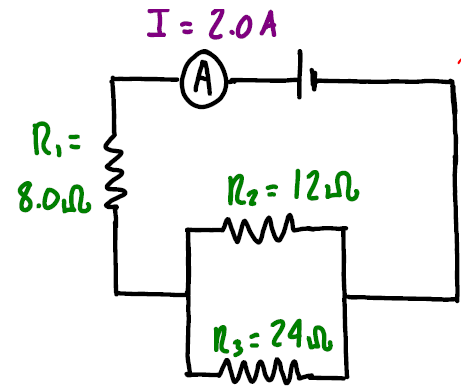 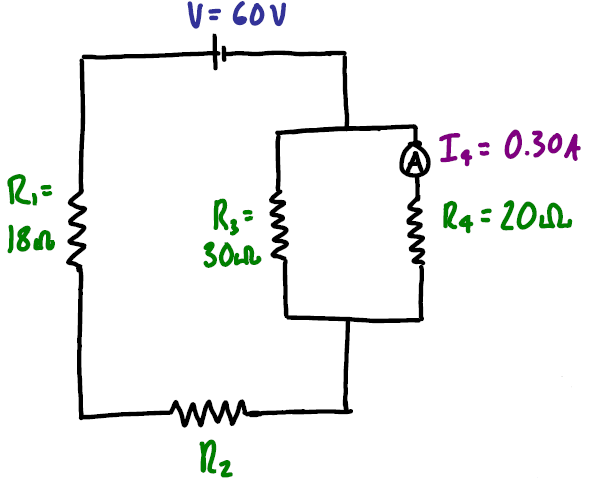 Electric Circuits Notes4 – Electromotive ForceVoltageCurrentLight Bulb 1Light Bulb 2Light Bulb 3Total(at battery)Voltage:Current:Resistance:VT = IT = RT = VoltageCurrentLight Bulb 1Light Bulb 2Light Bulb 3Total(at battery)Voltage:Current:Resistance:VT = IT = RT = 